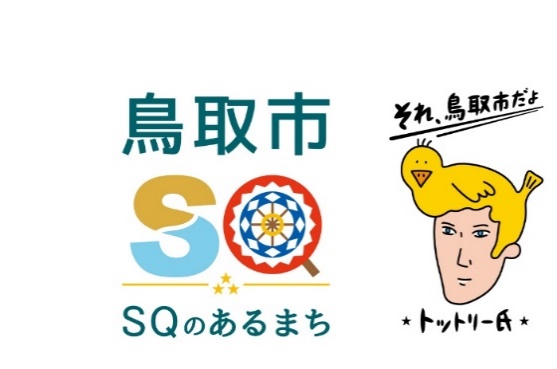 高円宮杯第４３回全日本学童軟式野球大会（マクドナルド・トーナメント）およびMIZUNO　BASEBALL　DREAM　CUP　Jr.Tournament　全国大会出場に係る市長表敬訪問標記大会へ出場する「宮ノ下スポーツ少年団」が、大会への抱負を述べに市長を表敬訪問されます。記１ 日　時　　令和５年７月２６日（水）１６：００～２ 場　所　　鳥取市役所本庁舎７階 第２委員会室３ 訪問者　　宮ノ下スポーツ少年団　　主将　水田　凪　（みずた　　なぎ）　　氏　ほか出場選手（小学生）監督　大澤　伸行（おおさわ　のぶゆき）氏４ 出席者　　鳥取市長　　　深澤　義彦　　　　　　 鳥取市教育長　尾室　高志　５ 次　第 　（１）監督あいさつ　　　　大澤　伸行　　監督（２）市長あいさつ　　　　深澤　義彦　　市長（３）選手代表あいさつ　　水田　凪　　　主将（４）フリートーク（５）記念品贈呈、記念写真撮影６ 大会概要　○高円宮杯第４３回全日本学童軟式野球大会（マクドナルド・トーナメント）（１）会　期：令和５年８月５日（土）～１１日（金・祝）（２）会　場：明治神宮野球場ほか　　　　　　 ○MIZUNO　BASEBALL　DREAM　CUP　Jr.Tournament（熊本ラウンド）　　　　　　（１）会　期：令和５年７月２８日（金）～３１日（月）　　　　　　（２）会　場：熊本県民総合運動公園ほか　　　　　　（３）備　考：熊本ラウンドでベスト８に勝ち上がったチームは、令和５年１２月９日（土）～１０日（日）に阪神甲子園球場で開催されるFINALラウンドへ進む。【報道機関提供資料】【報道機関提供資料】令和５年７月２４日令和５年７月２４日担当課生涯学習・スポーツ課（谷田）0857-30-8427（内線4218）